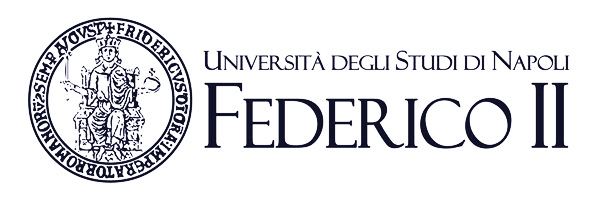  C.I. Apparato Riproduttivo. Assistenza al parto e al puerperio fisiologico   II anno II semestreInsegnamento: Ostetricia e GinecologiaDocente: Prof. Giuseppe MaruottiDiagnosi prenatale invasiva Amniocentesi                                                                                                                Villocentesi                 PDTAColestasi gravidicaInduzione travaglio FGRMinaccia di parto preterminePartoanalgesiaPlacenta previa ed accretapPROM e PROMPreeclampsiaSala parto CTGTaglio cesareo Vasa praeviaVBACGravidanza extrauterina  C.I. Apparato Riproduttivo. Assistenza al parto e al puerperio fisiologico   II anno II semestreInsegnamento: Anatomia umana (apparato riproduttivo)Docente: Prof.ssa Immacolata BelvisoPrincipi di embriologiaApparato genitale femminile: utero, tube, ovaio, vulvaPelvi femminile e bacino osseoPavimento pelvicoGhiandola mammaria  C.I. Apparato Riproduttivo. Assistenza al parto e al puerperio fisiologico   II anno II semestreInsegnamento: Scienze infermieristiche ostetriche e ginecologiche (Parto e puerperio fisiologico)Docente: Dott.ssa Alessandra Menna/ Dott.ssa Antonia TestaDiagnosi gravidanza Agenda GravidanzaCartella ostetrica: partogramma e meowsTriageSorveglianza fetaleClampaggio ritardato funicoloValutazione phSkin to skin e attaccamento precoce al senoStrumentazione chirurgicaConsulenze sessuologicaDisfunzioni sessuali: vaginismo et altriVulvodinia (?)Endometriosi (?) C.I. Apparato Riproduttivo. Assistenza al parto e al puerperio fisiologico   II anno II semestreInsegnamento: Scienze infermieristiche ostetriche e ginecologiche (Modelli organizzativi nel percorso nascita)Docente: Dott.ssa Rosanna Zapparella/ Dott.ssa Simona MarinoCorso di accompagnamenti alla nascitaBonding…